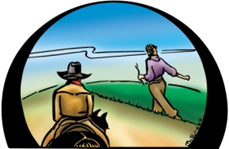 Fallbrook Trails CouncilQuarterly MinutesOctober 6th 2023 at 5:00 PM In Attendance: Lita Tabish-President, Craig Crandall-Board, Blayne Chenoweth-Treasurer, Sherri Lenfers-Board, Chris Shaw-Board, Al Gebhart-Board, Donna Gebhart-Vice President, Stephani Baxter-Secretary and Zach Kantor-AnayaCall to order 5PMVoting Items:Motion to approve July 2023 minutes by Sherri, 2nd by BlayneMotion to approve quarterly financials by Stephani, 2nd by CraigBeginning bank balance July 2023 $32,964.62Current bank balance July 2023 $29,235.19Difference $3,719.43Labor Costs $1,260.00Supplies $354.03Annual Insurance Premium $2,255.953. Motion to approve installation of Eagle Scout informational plaques at kiosks by Donna, 2nd by Blayne Informational Reports Wildlands Partnership Updates - Zach Kantor-Anaya Signage:New trailhead signs installed on 3/24/2023All 130 of Phase II navigational signs and posts have been delivered to TWC HQ. Cost of signs was $8575.34 and posts were $1,231.99. Total Phase II signage cost = $9807.33Separate signs for North side “No Bikes”20 “No Bike” signs and 5 “No E-Bike” signsTWC Rangers from other preserves will be invited to come down to help with installation process.Cal Trout Bridge Replacement Project:Sandra Jacobson sent package to FTC and TWC  summarizing the meeting with CCC leadershipsCCC has helped put a materials list together so Sandra can get quotes for the road base, DG, lumber, rebar and drainage pipe neededCCC labor estimate is for 4200 hours at $26/hr = $109,200.00Materials needed:6FT wide trail average30 cubic yards of Class II Base45 cubic yards stabilized DG with a binder California Gold or Desert Gold12 4x4 8FT long 20 5/8” 2FT long rebar1 12”-18” diameter culvert pipe 10FT longRanger Update:TWC is actively recruiting for a seasonal part-time ranger. The ranger will be hired in May 2024 and work through end of September 2024
Visitor Numbers - Zach Kantor-Anaya JanuaryRock Mtn 689Sandia Creek Drive Trailhead 9,780Willow Glen Trailhead 1,158FebruaryRock Mtn 728Sandia Creek Drive Trailhead 4,706Willow Glen Trailhead 1,202March Rock Mtn 754Sandia Creek Drive Trailhead 4,814Willow Glen Trailhead 1,253Trail Repair/Upkeep Report - Craig Crandall Entire trails system weed whacked. Zach and Craig working together - not much trail restoration needed thus far due to light winterMaybe tractor/dozer for white house area and 500’ Trail needed in coming months. Mounted Trail Patrols - Craig & Lita Lots of interest but only 4 volunteers so far. More needed. Off leash dogs continue to be a safety hazardZach committed to engage Ryan and Miranda (ranger team) to interact with visitors about off leash dogs and engage with equestrians on the issue alsoNew Trout Bridge Bypass trail update - See Informational Reports 1B aboveFinancial Advisor discussions - Blayne New Parks - Stephani Trails and equestrian areas in Bonsall - Two staging areas planned for SLR. Village View Park working toward final concept phase. Walking trail along perimeter of 6.8 acre parkStage Coach Ln Pedestrian Safety Project - DPW and DPR assessing opportunities and constraints. 2023 CE Grant Submitted $48,000 Trail clearing and backhoe rental $14,000 Fence/gates $20,000 Mounted Patrol supplies $1,000 Mountain bike bells $1,000 Signage $12,000 Motion to move $40,000 to a high interest earning CD at Pacific Western bank for the term of 7 months. Motion by Stephani, 2nd by Craig voted unanimous. Discussion Points FTC membership fees in the future Set up a sub-committee to meet and prepare a proposal for July meeting
No bikes on North side of the river - signage update
No E-Bikes on the trails - signage update No swimming - signage discussionFallbrook Trails Council Information: Meetings are Quarterly on the 3rd Wednesday of that month FTC’s 501(3)c is #83-0667894
FTC’s message Phone is: 760-650-9420 (links to email) FTC’s mailing address: PO Box 316 Fallbrook, CA 92088 FTC’s Website is: fallbrooktrailscouncil.com
FTC’s Email is: fallbrooktrailscouncil@gmail.com
FTC’s Paypal is: Paypal.me/fbtrails & FTC’s bank is Wells Fargo 